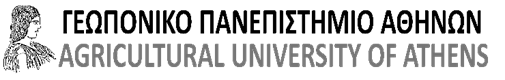 ΑΙΤΗΣΗ Αναλυτικής ΒαθμολογίαςΤης/του πτυχιούχου:Όνομα: ……………………………………………….Επώνυμο:    ………………………………………….Του ……………………………………………………..A.M. ……………………………………………………Δ/νση: ………………………………………………….Email : ………………………………………………….Τηλ. : ……………………………………………………ΠΡΟΣ :ΓΕΩΠΟΝΙΚΟ ΠΑΝΕΠΙΣΤΗΜΙΟ ΑΘΗΝΩΝΤμήμα Δασολογίας και Διαχείρισης Φυσικού ΠεριβάλλοντοςΓραμματεία ΠΜΣ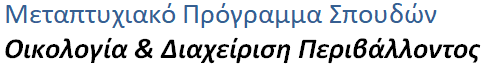                 Παρακαλώ όπως εκδώσετε Πιστοποιητικό   Αναλυτικής Βαθμολογίας πτυχιούχου  του Προγράμματος  Μεταπτυχιακών Σπουδών  «Οικολογία και Διαχείριση Περιβάλλοντος».                        ΚΑΡΠΕΝΗΣΙ  …. /…..  /202……                            Ο/Η   Αιτών/ούσα                     (  Όνομα και Υπογραφή )